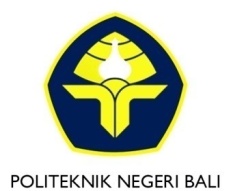 BERITA ACARAUJIAN PKLTAHUN 2015/2016Pada hari ini, tanggal     Mei 2016 bertempat di Ruang 6 Gedung D4 Akuntansi Politeknik Negeri Bali telah diselenggarakan Ujian Praktik Kerja Lapangan (PKL), Jurusan Akuntansi Politeknik Negeri Bali :BERITA ACARAUJIAN PKLTAHUN 2015/2016Pada hari ini, tanggal    Mei 2016 bertempat di Ruang 6 Gedung D4 Akuntansi Politeknik Negeri Bali telah diselenggarakan Ujian Praktik Kerja Lapangan (PKL), Jurusan Akuntansi Politeknik Negeri Bali :Nama Mahasiswa:N I M:J u r u s a n:AkuntansiTempat PKL:NO.TIM PENGUJINILAIANGKA/HURUFTANDATANGAN1.2.3.NILAI RATA-RATA (ANGKA/HURUF): NILAI RATA-RATA (ANGKA/HURUF): Bukit Jimbaran,      Mei 2016Jurusan Akuntansi Politeknik Negeri BaliKetua Penguji,_____________________________________NIP. Nama Mahasiswa:N I M:J u r u s a n:AkuntansiTempat PKL:NO.TIM PENGUJINILAIANGKA/HURUFTANDATANGAN1.2.3.NILAI RATA-RATA (ANGKA/HURUF): NILAI RATA-RATA (ANGKA/HURUF): Bukit Jimbaran,     Mei 2016Jurusan Akuntansi Politeknik Negeri BaliKetua Penguji,_____________________________________NIP. 